      1 ЭТАП «Буксировка автомобиля»                                                   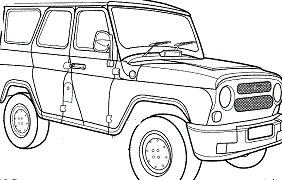 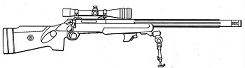 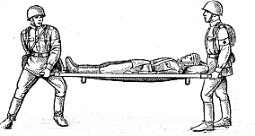 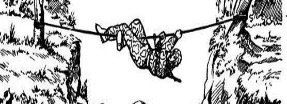 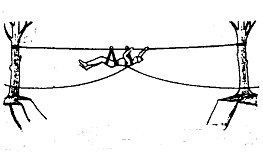 